ODGOJNO – OBRAZOVNO PODRUČJE: IZOBRAZBA U OBAVLKJANJU POSLOVAZADATAK: OVAJ SMO TJEDAN RADILI BOŽIĆNE UKRASE U OBLIKU KUĆICE. OBOJI KUĆICU POD SNIJEGOM NA PAPIRU, IZREŽI JE I ZALIJEPI U BILJEŽNICU!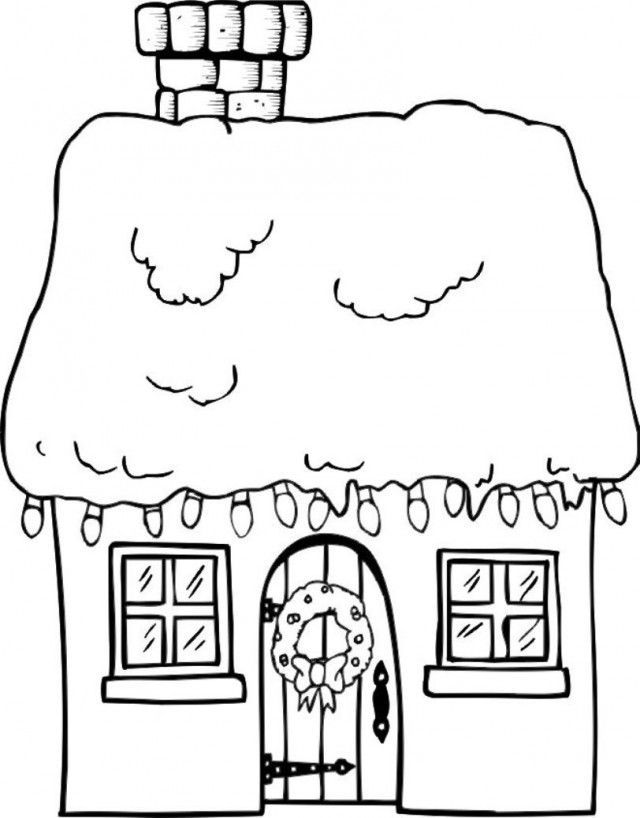 * Slika je uzeta s internetskih stranica: https://jf-staeulalia.pt/img/other/76/collection-little-house-prairie-coloring-pages.jpg